Key Identified RisksDate of original assessment: 07-08-18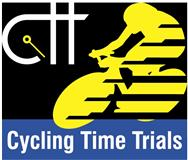 Risk AssessmentCourse/Road(s) Assessed:      07-08-18  Course: Isle of Bute 2Up Team Time TrialDate of Assessment/Review: 09-09-18Name of Assessor: Murray DoyleCourse Description:  Starting at Rothesay Sailing Club, travelling round Bute anti-clockwise for approx. 20 miles: course goes through Ardbeg, Port Bannatyne, left at Kames Bay, left at Croc an Raer, right at Greenan Mill, right at Scalpsie T-junction, on through Kingarth area and up Mount Stuart Hill, finishing along Craigmore Rd just below race HQTraffic Flows:  this course uses series of quiet A roads with some traffic, and a number of junctions onto thisCourse/Event History:  DistanceLocationIdentified Significant Risk/HazardsLevel of Risk
Low/Med/HighMeasures to reduce Risk
(if applicable)0 milesSTART: Start at Rothesay Sailing Club (Argyle Place)Passing traffic and pedestrianslowArea carefully marshalled and signage1mileArdbeg RdResidential areamediumsignage2 milesKames Bay left turnPassing traffic and pedestriansmediumMarshals and signs3 milesCroc an Raer junctionPassing trafficmediumMarshals and signage5 milesStraad JunctionEmerging trafficmediumsignage6 milesGreenan Mill junctionEmerging traffic / publicmediumMarshal and signage10.5 milesScalpsie Farm, sharp bendRiders, other road usersmediumsignage11 milesScalpsie JunctionEmerging traffic / publicmediumMarshals and signage13 milesLiveryPossibility of horses/publiclowsignage15 milesKingarth junctionEmerging traffic and publicMedium-highMarshals + signage17.7 milesDescent above Kerrycroy, sharp bendridersmediumsignage18 milesKerrycroy villageEmerging traffic and publiclowSignage20 milesFinish, CraigmoreOther cyclists/public/trafficmediumMarshals, signageThe small junctions or entrances to farms/ facilities that are not identified in this risk assessment have been considered, however are not considered significant to pose a risk and therefore have not been noted.    